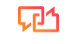 Electric push rod technical parameters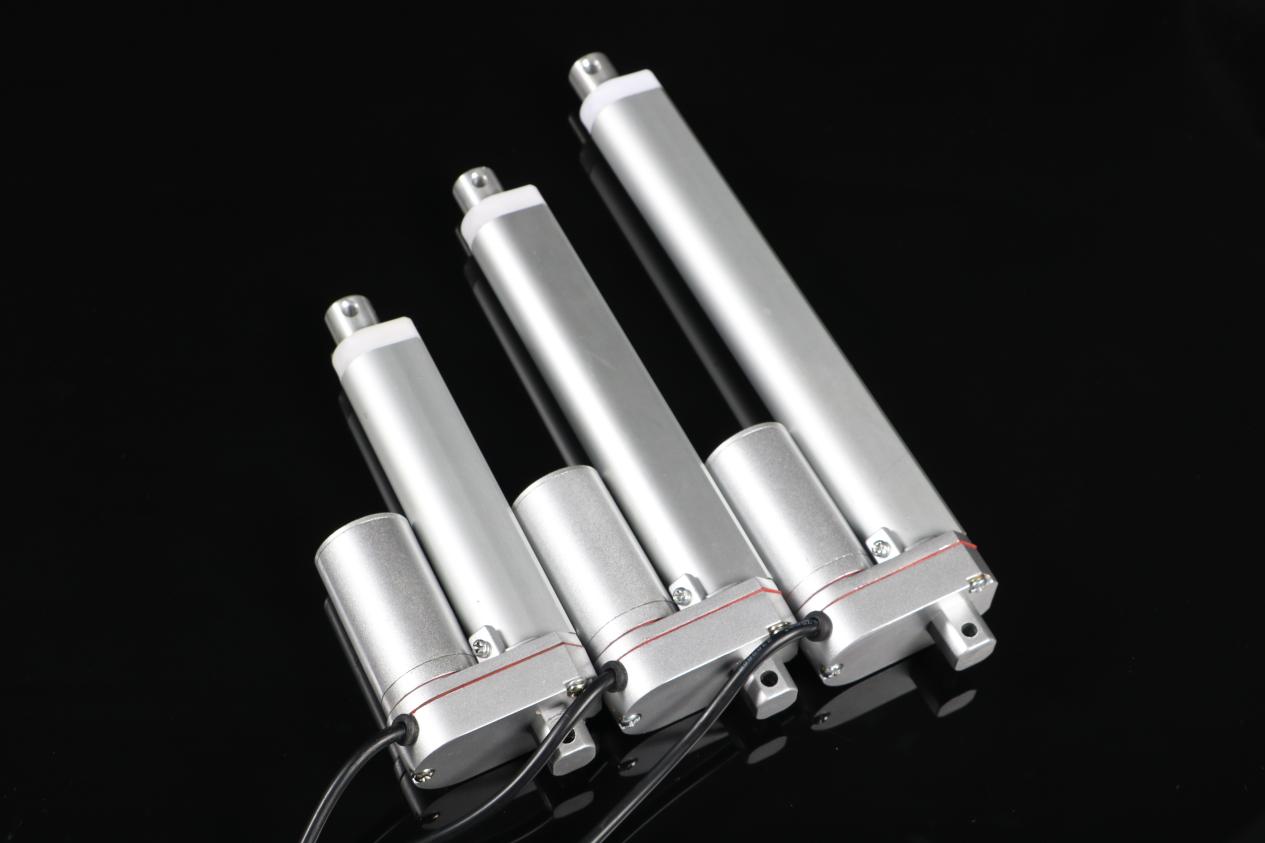 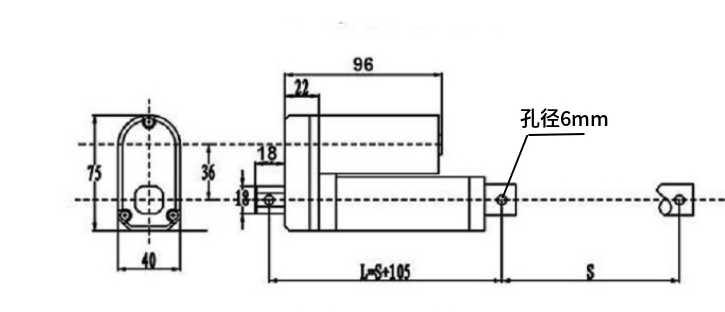 serial numberparameterNumerical valueRemark1Operating Voltage24DC2voltage range21.3~29V DC3putter thrustMax 1500N4putter movement speed7mm/S±15%5Current value at maximum load4.0A, max6Current value under normal load2.0A, max7self-locking forceMax 2000N8qualityAbout 0.85kg11Axial play under rated voltage and rated load0.3mm, maxThe load is in the direction of the tie rod12Working stroke of the rod100mm13working frequency10%14service lifeExtend about 50,000 timesNormal use (non-overload overclock)15Built-in travel switchwith travel switch16Push rod minimum hole distance205mm17Push rod maximum hole distance305mm18tail end installation
Mounting holes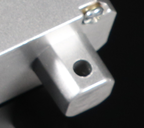 19Rod End Mounting Form


Mounting holes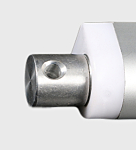 20colorsilver greytwenty oneProtection classIP54twenty twoWorking temperature-0°C~~+65°CAntifreeze oil can be used. If antifreeze oil is used, it can be used at -40°C ~ +65°C (Antifreeze oil needs to be remarked when placing an order, the noise of antifreeze oil is relatively large)twenty threeInner and outer tube materialAluminum alloy